 Karol  Hernández Arias  Contaduria 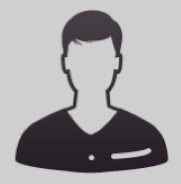 OBJETIVO PROFESIONAL Obtener mas experiencia laboral y superarme profesionalmente.Poder ser de ayuda para la empresa donde labore con mi esfuerzo por ser mejor.EXPERIENCIACoopeande N1 RL 1/2014-5/2015Contabilidad-Financiera (Finanzas - Banca) AsesoraSan Ramón (Alajuela ) Análisis, estudio y formalización de créditos personales y de vivienda.Afiliación y apertura de cuentas y tarjetas de debito,Entre otras funciones.Bac Credomatic  5/2011-1/2014Contabilidad-Financiera (Finanzas - Banca) AsesoraSan José Costa RicaAtención de Cliente, apertura de cuentas, formalización de Tarjetas de crédito y débito,Envío de Transf Internacionales, gestiones bancarias entre otros .Alta tecnología de Costa Rica 11/2008-3/2009Atención al cliente (Telecomunicaciones) AsesoraFormalización y venta de Seguros para el INS por telefono.San José Costa RicaFORMACIÓN Contaduría 12/2016Cursando: FP1Terminado la Carrera de contaduría Pública. Otra no especifiada Universidad Americana . San José Bachiller en Educación Media  5/2010BUP / COU (Bachillerato) / Secundaria Bachiller en Educación Media . Otra no especifiada Colefio Técnico Profesional Dos Cercas . San José FORMACIÓN COMPLEMENTARIAHABILIDADES/CAPACIDADESIDIOMAS EspañolNivel Profesional INFORMÁTICAINFORMACIÓN ADICIONALhttp://kherarias.MiCVweb.comHabilidad 1Habilidad 2Habilidad 3Habilidad 4Habilidad 5Habilidad 6